CAPÍTULO ## – LETRAS MAIUSCULAS, ARIAL 12 Aqui vão duas linhas em branco, espaçamento simples, arial 12.Aqui vão duas linhas em branco, espaçamento simples, arial 12.Nome Sobrenome Arial 12Nome Sobrenome Arial 12Nome Sobrenome Arial 12Nome Sobrenome Arial 12Aqui vão duas linhas em branco, espaçamento simples, arial 12. Aqui vão duas linhas em branco, espaçamento simples, arial 12.O capítulo deve ter no mínimo 10 páginas. Caso não esteja, favor consultar os editores. Siga as instruções de formatação descritas aqui em português. Caso pretenda enviar o texto em outro formato ou tenha dúvidas, favor consultar os editores. NÃO ESQUEÇA DE APAGAR AS PALAVRAS EM VERMELHO.Veja que a primeira seção, que geralmente é a introdução, não leva subtítulo. O texto deve ser escrito em Arial 12 / espaçamento 1,5 entre linhas / parágrafo justificado / deslocamento especial de primeira linha com 1,25cm / VERIFICAR SE O ESPAÇAMENTO ANTES E DEPOIS DO PARÁGRAFO ESTÁ COMO 0PT (ZERO) / margens superior e esquerda com 3cm, inferior e direita com 2cm.Pede-se especial atenção à forma de mencionar autores: o sobrenome citado deve estar sempre em letras minúsculas quando estiver no texto, com exceção da primeira letra, e todo em caixa alta quando nos parênteses como, por exemplo, visto aqui (SILVA, 2001). Outra atenção especial é quando for citar uma passagem específica, incluindo número de páginas; quando isso acontecer, fazer assim: “eis um exemplo de citação curta” (SILVA, 2001, p. 11). Note que há um espaço entre “p.” e o número da página, e que o ponto final é colocado somente depois do parênteses.Seguem exemplos:- Segunda Silva (2021), o texto pode ser apresentado assim.- Silva (2021, p. 13) afirma que “o formato do texto deve ser assim”.- O formato do texto deve ser apresentado segundo o template (SILVA, 2021). Outra atenção especial é para citações longas, que ultrapassam três linhas. Quando isso acontecer, ver o exemplo:Uma linha em branco, arial 12, espaçamento 1,5. A fonte é Arial 11, o recuo é de 4cm, o espaçamento é simples e o parágrafo é justificado. Ao colocar a citação, é importante não esquecer de que, ao final, o sobrenome do autor, o ano e a página devem ser colocados entre parênteses, mas o ponto final só vai no final (SILVA, 2001, p. 23).Uma linha em branco, arial 12, espaçamento 1,0.Daí o texto prossegue normalmente. Caso precise de nota de rodapé, essa será inserida na mesma página em que aparece sua numeração, arial 10, parágrafo justificado, espaço simples, sem recuo de primeira linha, sem espaço antes e depois do parágrafo.Outra coisa importante é a inclusão de quadros, tabelas e figuras. Pede-se que sejam salvas em *.JPEG, pois quando estão em texto, a editoração pode desconfigurar. A descrição vem antes da imagem e a fonte, quando necessária, embaixo, ambas arial 11, como no exemplo (Figura 1). NÃO ESQUEÇA DE QUE TODA IMAGEM PRECISA SER MENCIONADA NO TEXTO ANTES DE APARECER NO CAPÍTULO.Uma linha em branco, arial 12, espaçamento 1,5.Figura 01: exemplo de figura para capítulo de livro.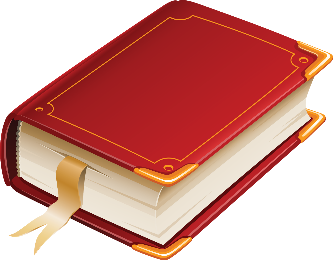 Fonte: https://goo.gl/W4F0bq Retirada de link. Acesso em: 2 jun. 2017.Uma linha em branco, arial 12, espaçamento 1,5.	Conclui-se a seção.Uma linha em branco, arial 12, espaçamento 1,5. Nova seção: não numerar as seções	Prosseguir o texto até encerrar. Na sequência, apresenta-se as referências, na ABNT (usando atualizações de novembro de 2018).  Uma linha em branco, arial 12, espaçamento 1,5.Referências arial 12, espaçamento simples, alinhamento esquerda, sem recuo.CECHIN, A.; VEIGA, J. E. da. O fundamento central da economia ecológica. In: MAY, Peter H. (org) Economia do meio ambiente: teoria e prática. 2a. ed. Rio de Janeiro: Elsevier, 2010. p. 20-27. FORTUNATO, I. Meio-ambiente ou (meio-ambiente): o desafio da educação frente ao paradoxo ambiental. ETD - Educação Temática Digital, Campinas, v. 16, n. 3, p. 386-394, set./dez. 2014.MATURANA, H. Cognição, ciência e vida cotidiana. Trad. Cristina Magro e Victor Paredes. Belo Horizonte: Ed. UFMG, 2001.SHIGUNOV NETO, Alexandre. História da educação brasileira: do período colonial ao predomínio das políticas educacionais neoliberais. São Paulo: Salta, 2015.Ao final, colocar minicurriculo de até 5 linhas, com emailNome Autor 01 Sobrenome:Doutorado em curso, faculdade tal, mestrado em curso, faculdade tal. Professor de tal instituição. Email: autor@provedor.com.Uma linha em branco, arial 12, espaçamento simples.Nome Autor 02 Sobrenome:Doutorado em curso, faculdade tal, mestrado em curso, faculdade tal. Professor de tal instituição. Email: autor@provedor.com.